ONCONET online courses :Courses 2: Physical activity & Cancerhttps://www.e-oncologia.org/courses/activityandcancer/ 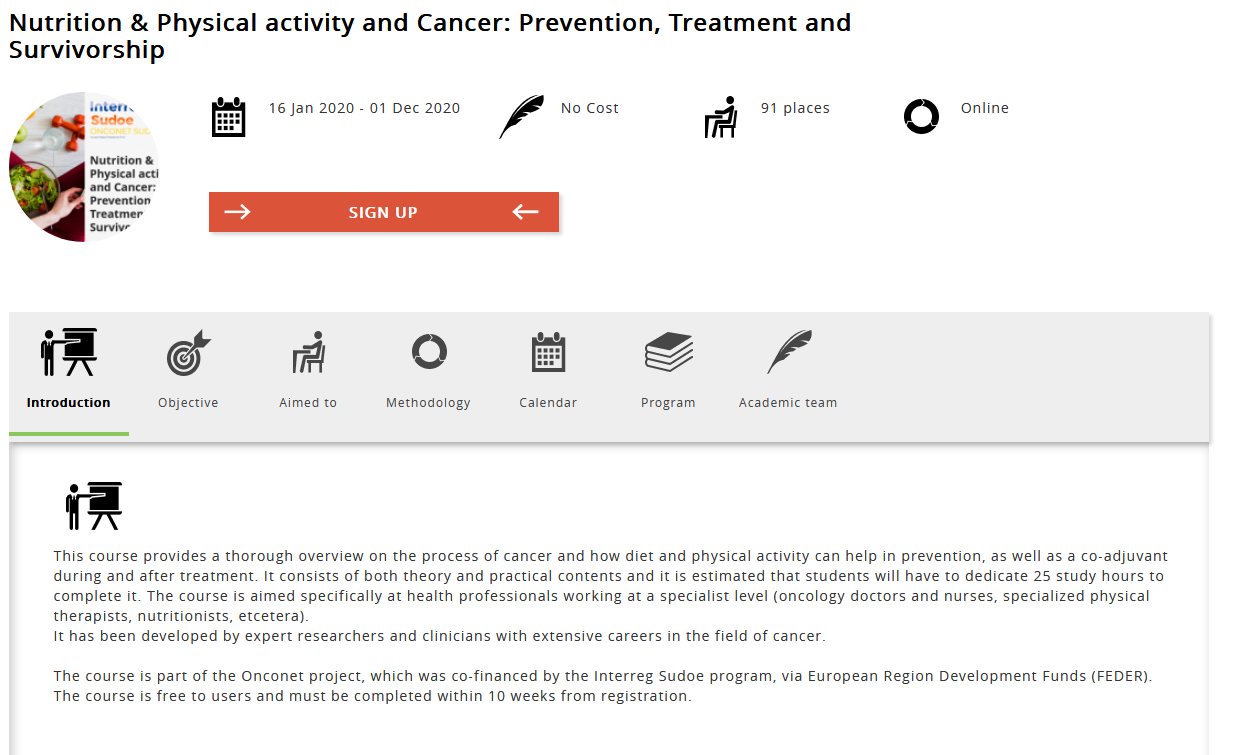 